Мониторинг по обследованию детей с особыми образовательными потребностями.Пристальный интерес к проблемам обеспечения жизненного пути детей и подростков с особыми образовательными потребностями способствует тому, что на сегодня в Костанайской области сложилась и продолжает развиваться система психолого-медико-педагогического сопровождения.В Костанайской области функционирует 4 ПМПК: Аркалыкская ПМПК, Рудненская ПМПК, Костанайская ПМПК, ПМПК Костанайской области. Специалистами ведётся практическая работа с детьми по определению специальных, психологических и образовательных потребностей, созданию условий для эффективного преодоления отклонений в развитии. Одной из функций ПМПК является определение вида и формы обучения детей, имеющих особенности развития. Так, за 2020 год обследовано 2626 детей и подростков, из них первично 965. Специалисты ПМПК отмечают, что количество детей и подростков, нуждающихся в комплексной психолого-медико-педагогической и социальной помощи не имеет тенденции к сокращению. Анализ деятельности ПМПК за последние  5 лет показывает, что значительно увеличилось количество детей с расстройствами  аутистического спектра.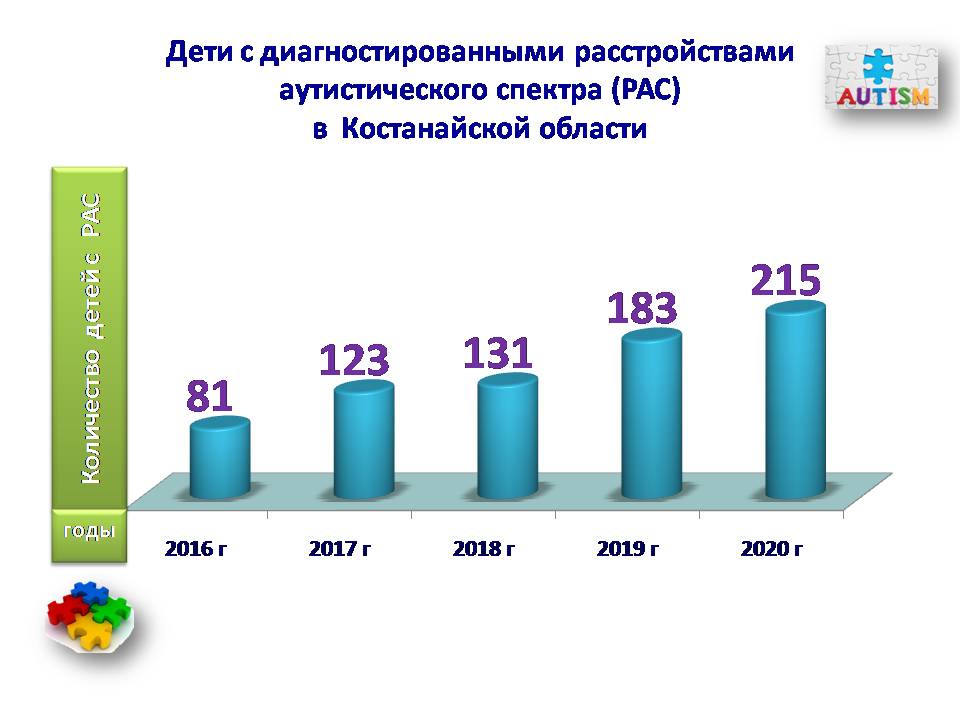 Всего по Костанайской области  состоит на учете 9668 детей (на 1 октября 2020 года).  Интегрированы в общеобразовательные  организации – 5402 ребенка. Из них с коррекционной поддержкой  – 3580 детей, без коррекционной поддержки – 1822 ребенка.Таким образом, потребность в организации специальных образовательных условиях достаточно высока. На сегодня ещё остаётся актуальной проблема открытия специальных (коррекционных) групп, классов по программам:  с задержкой психического развития, с нарушениями опорно-двигательного аппарата, с нарушениями эмоционально-волевой сферы, с нарушениями интеллекта, с нарушениями речи, с нарушениями зрения (слабовидящие). Хотелось бы акцентировать внимание на необходимости открытия  кабинетов инклюзии, введение в штаты общеобразовательных организаций педагога-ассистента. Именно такой образовательный маршрут является оптимальным для ребёнка с особыми  образовательными потребностями. Считаем, что система компенсирующего и коррекционно-развивающего обучения призвана решить проблему школьной дезадаптации.Заведующая ПМПК г. Костанай         Д.КусалинаКатегории детейКоличество детей без коррекционной поддержкиЗадержка психического развития  978 детейНарушение речи606 детейНарушение интеллекта легкой, умеренной и тяжелой степени97 детейНарушение опорно-двигательного аппарата86 детейРанний детский аутизм10 детейНарушение зрения (слабовидящие)36